MathsEasier Home LearningFractionsLooking at fractions – Find equivalent (same/equal) fractions. Draw them alongside each other to compare.Use chocolate bars to break them into different simple fractions.Identify what happens to the digits of fractions as they get smaller.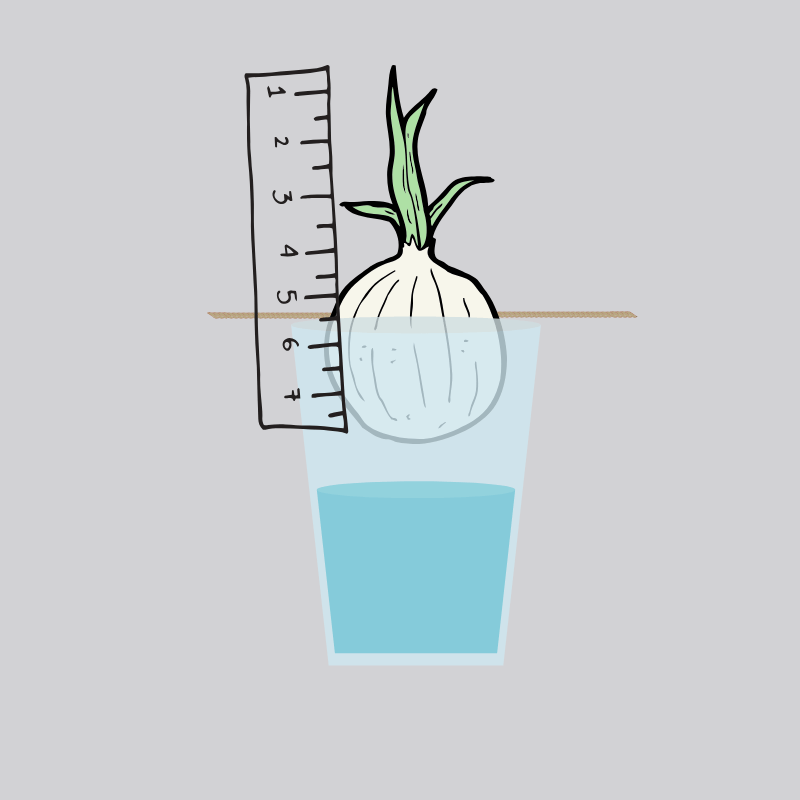 MeasureBalance an onion of a glass of water,Record its growth over the next 2/3 weeks.Measure its roots, the shoot and the whole thing.Measure it each day and record in a table.Measure things around the house and record their length, width and height. Find the tallest thing in your house. Find the widest thing in your house and the longest thing.Parents use this situation to teach your children as much about time as possible.Refer to the clock all the time.Write out a simple timetable for the day so they know the key points of the day. For example breakfast, lunch, dinner, bedtime etcAsk them the time, help them work it out. It is hard, so be patient. Trust me, we understand.